ВСЕРОССИЙСКАЯ ОЛИМПИАДА ШКОЛЬНИКОВ ПО ОБЩЕСТВОЗНАНИЮ 2018–2019 уч. г. ШКОЛЬНЫЙ ЭТАП 7 класс Уважаемый участник! При выполнении заданий Вам предстоит выполнить определённую работу, которую лучше организовать следующим образом: ‒ внимательно прочитайте задание; ‒ если Вы отвечаете на теоретический вопрос или решаете ситуационную задачу, обдумайте и сформулируйте конкретный ответ (ответ должен быть кратким, и его содержание следует вписать в отведённое поле; записи ведите чётко и разборчиво). За каждый правильный ответ Вы можете получить определённое членами жюри количество баллов, не выше указанной максимальной оценки. Сумма набранных баллов за все решённые вопросы – итог Вашей работы. Максимальное количество баллов – 75. Задания считаются выполненными, если Вы вовремя сдали их членам жюри. Желаем успеха! Установите истинность или ложность суждений. Обозначьте «да» истинные суждения, «нет» – ложные. Ответы внесите в таблицу.1.1. Первые государства возникли примерно в третьем тысячелетии до н.э. 1.2. Религия – социальный институт, характерный в первую очередь для традиционного общества. 1.3. Социальное отклоняющееся поведение может быть как позитивным, так и негативным. 1.4. Понятие «личность» шире понятия «индивид». 1.5. Процент по потребительскому кредиту – это сумма, которую заёмщик обязан выплачивать банку каждый месяц.1.6. Термин «философия» в переводе с греческого означает «любовь к мудрости».1.7. Вера в приметы характерна для научного мировоззрения.1.8. Защита Отечества является обязанностью гражданина Российской Федерации.По 1 баллу за каждый верный ответ. Максимум за задание – 8 баллов.2. Что объединяет приведённые ниже понятия? Дайте максимально точный ответ.«Справедливая Россия», КПРФ, «Единая Россия», ЛДПР. Ответ: политические партии (России).Максимум за задание – 2 балла.3. Дайте краткое обоснование ряда (что объединяет перечисленные элементы) и укажите, какой из элементов является лишним по данному основанию. Москва, Санкт-Петербург, Севастополь, Тула.Ответ: города федерального значения. Лишний – Тула2 балла за правильное обоснование, 1 балл за указание лишнего. Максимум за задание – 3 балла.4. В пионерском лагере ребята из разных отрядов носят разноцветные бейсболки. Оранжевые у первого отряда, зелёные – у второго, синие – у третьего. Вожатые Апельсинова, Зеленцова и Синельникова долго потешались над своими говорящими фамилиями. Девушка в зелёной бейсболке сказала Апельсиновой: «Ну разве не забавно, что ни у кого из нас цвет бейсболки не соответствует нашей фамилии?» Определите, на ком какая бейсболка.Решение: по условию задачи Апельсинова не носит оранжевую бейсболку, Зеленцова – зелёную, а Синельникова – синюю. Кроме того, по условию Апельсинова не в зелёной бейсболке. Ответ: получается, что Апельсинова может носить только синюю бейсболку. Зеленцова может носить только оранжевую, а Синельниковой осталась только зелёная.Любое схожее полное и логически согласованное решение засчитывать как правильное.Правильный ответ – 2 балла (ответ без решения не оценивается).Полное и логически согласованное решение – 4 балла. Неполное, но логически согласованное решение – 2 балла.Максимум за задание – 6 баллов. 5. Родители 14-летней Тани собирались проголосовать на выборах депутатов 
в Государственную Думу Федерального Собрания Российской Федерации. Таня попросила родителей пойти с ними и проголосовать. Однако родители отказали Тане, мотивировав отказ тем, что она несовершеннолетняя. Но Таня не согласилась с родителями, ведь у неё есть паспорт и она гражданка Российской Федерации. Права ли Таня? Свой ответ обоснуйте.Ответ: нет, Таня не права. 1 балл. Право избирать в органы государственной власти возникает у гражданина РФ по достижении 18-летнего возраста (т.е. совершеннолетия). 2 балла. Наличие паспорта значения не имеет. 2 балла.Максимум за задание – 5 баллов. 6. Иван получил свою первую зарплату, 15 000 рублей, и решил отпраздновать это, купив в магазине торт за 600 рублей. 5000 рублей он отложил на покупку ноутбука. Какие четыре функции денег названы в данном тексте? Подтвердите свой ответ цитатами из условия.Ответ: Функции по условию задачи:1. Мера стоимости – цена торта. 2. Средство платежа – получение зарплаты.3. Средство обращения – передача денег продавцу при покупке.4. Средство накопления – деньги, отложенные на покупку ноутбука.По 2 балла за каждую названную функцию с примером. 1 балл за названную функцию без примера. Максимум за задание – 8 баллов. 7. Ознакомьтесь с материалами и выполните задания.Всероссийский опрос ВЦИОМ проведён в 2016 г. 7.1. Представители какой возрастной группы более других следят за своим здоровьем с помощью способов, упомянутых в опросе? Свой ответ обоснуйте.7.2. Представители какой возрастной группы менее других следят за своим здоровьем с помощью способов, упомянутых в опросе? Предположите, чем это может быть вызвано. Сделайте три предположения. Ответы:7.1. Группа 18–24 лет. 2 балла. Занимаются спортом регулярно и время от времени 17 % и 30 % соответственно против 9 % и 16 % в целом по стране. 2 балла. Всего 4 балла. 7.2. Группа 60 лет и старше. 2 балла. Не занимаются спортом: слабость, отсутствие возможностей. Не следят за питанием: не хватает средств на качественную, полезную пищу. Малое количество магазинов здоровой еды. Их удаленность от места жительства.По 1 баллу за каждое сделанное предположение. Всего 5 баллов. Максимум за задание – 9 баллов. 8. Разделите изображения на две группы, назовите эти группы. Подпишите буквенные обозначения и названия соответствующих изображений рядом 
с названными Вами группами.  Впишите свой ответ в отведённые поля для ответа.Ответ:Группа 1: мировые религии.Изображения: Б – христианство;Д – буддизм;Е – ислам.Группа 2: национальные религииИзображения: А – конфуцианство;В – индуизм;Г – иудаизм.По 1 баллу за каждую названную группу. Всего 2 балла. По 1 баллу за каждое верное соотнесение. Всего 6 баллов. По 1 баллу за каждую верно названную религию. Всего 6 баллов. Максимум за задание – 14 баллов. 9. Прочитайте текст и выполните задания. Почему образовались государства? И почему мы должны подчиняться государству? Обязаны ли мы подчиняться? Или же подчиняемся только из страха? Есть ли государство нечто особое или же не более чем банда разбойников, бесспорно сильных и способных распоряжаться нами, но не имеющих на это права?Один древний ответ на первый вопрос таков. Человечество живёт при государственной форме правления по той же причине, по какой пчёлы живут 
в ульях, поскольку оно вынуждено так жить и не может жить иначе: сама природа велит пчеле жить в улье, а человеку – в государстве.Но это не так. Прежде всего, естественное – ещё не неизбежное и не всегда самое лучшее. Для коров, овец и коз естественна дикая вольная жизнь, но тем не менее (если забыть о мясной промышленности) очевидно, что одомашненные коровы (свободно пасущиеся молочные коровы) и другие животные (скажем, ангорские козы) живут дольше и легче. Таким же образом можно доказывать, что, даже если для человеческих существ и естественно жить в государствах, такая жизнь не является абсолютно неизбежной. И возможно, они были бы счастливее, вольно бродя по полям и лесам.Далее, род человеческий столь разнолик, что вообще трудно сказать, что для него естественно, а что неестественно. Изменчивость – вот настоящая природа человека.Наконец, пчёлы всегда живут ульями, история же и антропология свидетельствуют, что человеческие существа не всегда живут в государствах. Некоторые человеческие существа живут патриархальными группами, иные – более многочисленными племенами при королях, жрецах и судьях или без таковых, а кое-кто – даже отшельниками. 9.1. Как автор обосновывает тезис о том, что государство не является единственно возможной формой существования людей? Приведите три обоснования. 9.2. Приведите три примера, иллюстрирующие изменения в разных сферах жизни общества. 9.3. Объясните мысль автора о том, что жизнь в государстве является естественной, но не неизбежной формой жизни для людей. Назовите три преимущества, которые даёт людям жизнь в государстве. Ответы:9.1. 1) таким же образом можно доказывать, что, даже если для человеческих существ и естественно жить в государствах, такая жизнь не является абсолютно неизбежной. И возможно, они были бы счастливее, вольно бродя по полям и лесам;2) трудно сказать, что для людей естественно, а что неестественно, потому что изменчивость – вот настоящая природа человека;3) история же и антропология свидетельствуют, что человеческие существа не всегда живут в государствах. По 2 балла за каждое приведённое обоснование. Всего 6 баллов. 9.2. 1) переход от многобожия к единобожию;2) переход от присваивающего хозяйства к производящему;3) переход от сословного деления общества к равноправию.Могут быть приведены иные примеры. По 2 балла за каждый приведённый пример. Всего 6 баллов. 9.3.  Большинство людей живут в государстве, но существуют и другие формы объединения людей. Преимущества государства:   вооружённые силы обеспечивают безопасность от внешних угроз;право устанавливает общие правила поведения;государство обеспечивает поддержку незащищённых слоёв общества. Могут быть названы другие преимущества.2 балла за объяснение мысли автора.  По 2 балла за каждое приведённое преимущество. Всего 8 баллов. Максимум за задание – 20 баллов. Максимум за работу – 75 баллов.1.11.21.31.41.51.61.71.8данетданетнетданетдаЗанимаетесь ли Вы физкультурой, спортом?Занимаетесь ли Вы физкультурой, спортом?Занимаетесь ли Вы физкультурой, спортом?Занимаетесь ли Вы физкультурой, спортом?Занимаетесь ли Вы физкультурой, спортом?Занимаетесь ли Вы физкультурой, спортом?Занимаетесь ли Вы физкультурой, спортом?Всего опрошенных, %Возраст, летВозраст, летВозраст, летВозраст, летВозраст, летВсего опрошенных, %18–2425–3435–4445–5960 
и старшеДа, регулярно91711984Да, время от времени16302216126Очень редко192423241810Никогда552944506279Затрудняюсь ответить100101Следите ли Вы за своим питанием, соблюдаете ли диету?Следите ли Вы за своим питанием, соблюдаете ли диету?Следите ли Вы за своим питанием, соблюдаете ли диету?Следите ли Вы за своим питанием, соблюдаете ли диету?Следите ли Вы за своим питанием, соблюдаете ли диету?Следите ли Вы за своим питанием, соблюдаете ли диету?Следите ли Вы за своим питанием, соблюдаете ли диету?Всего опрошенных, %Возраст, летВозраст, летВозраст, летВозраст, летВозраст, летВсего опрошенных, %18–2425–3435–4445–5960 
и старшеДа, соблюдаю диету, которую рекомендовал врач543368Да, соблюдаю самостоятельно выбранную диету911118106Да, стараюсь есть здоровую пищу323332343328Ем что хочу, здоровье меня не беспокоит23363125198Думать о качестве пищи нет возможности, ем что придётся291521272946Затрудняюсь ответить212334А 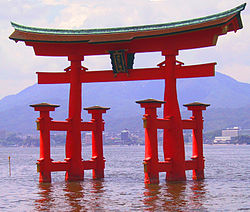 Б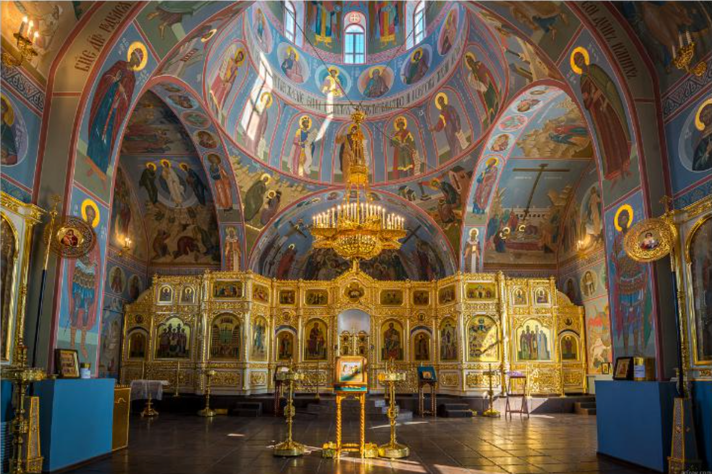 В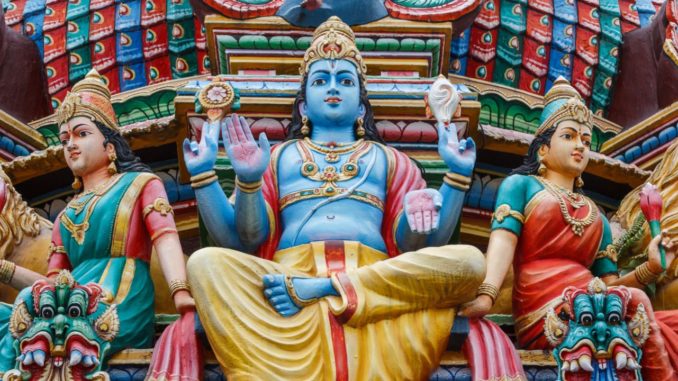 Г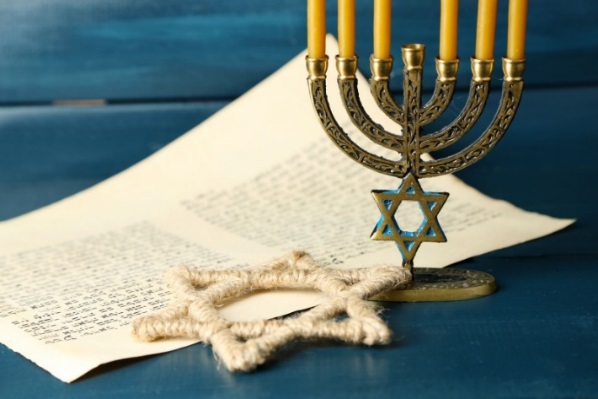 Д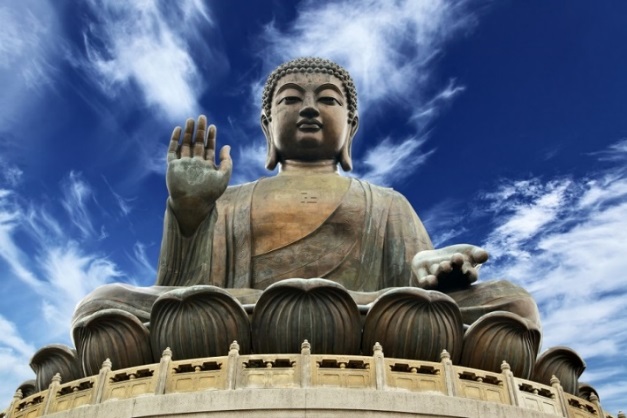 Е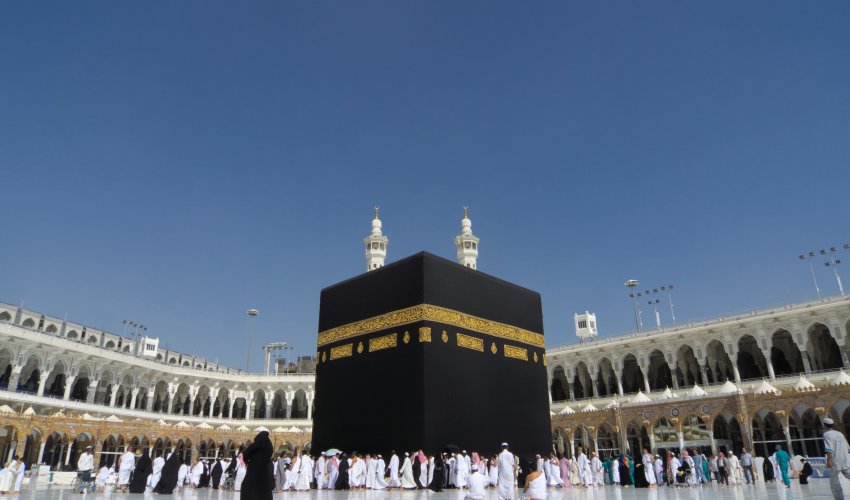 